STATE OF ARKANSAS 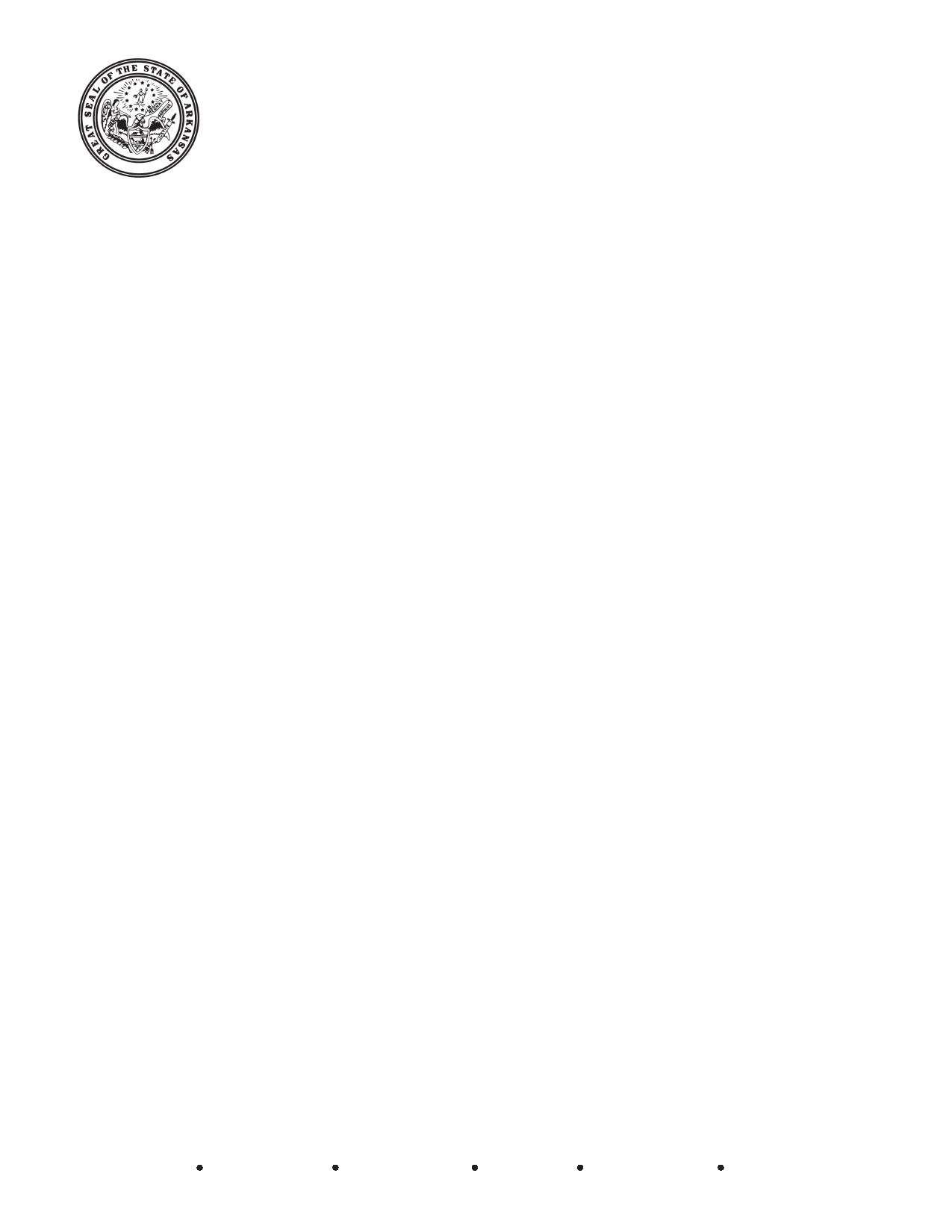 Office of the Prosecuting Attorney Second Judicial District Scott Ellington Prosecuting Attorney P.O. Box 1736 Jonesboro, AR 72403 (870) 932-1513 Fax: (870) 336-4011 January 24, 2018CONTACT:Scott EllingtonSecond Judicial District Prosecuting AttorneyPhone: (870) 932-1513FOR IMMEDIATE RELEASEMan Pleads Guilty to Attempted Capital Murder and Aggravated RobberyJONESBORO, AR – Dwalin Woods appeared today in the Circuit Court of Craighead County and entered a plea of guilty to attempted capital murder and aggravated robbery.  Judge Cindy Thyer imposed a sentence of 40 years in the Arkansas Department of Corrections. Woods will be required to serve 28 years prior to any application for release on parole. Second Judicial District Prosecuting Attorney Scott Ellington said, “This plea and sentence has truly served the ends of justice. It has brought comfort and relief to the victim and will give the Defendant an opportunity to rehabilitate himself and to live the significant remainder of his life as a productive citizen.” “I want to thank Deputy Prosecuting Attorney Charlene Henry for her hard work in this case, as well as members of the Bay and Trumann police departments, the Craighead County Sheriff’s Office, and all first responders who worked very hard to save the life of this young victim and to bring her attacker to justice. This is a fine example of the coordination between my office and our law-enforcement agencies to make our communities a safer and better place to live.”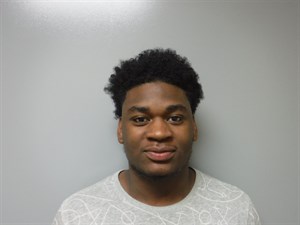 Pictured: Dwalin Woods